Unit 1 - Exploring DataSTANDARDSExploring Data: describing patterns and departures from patternsConstructing and interpreting graphical displays of distributions of univariate data (dotplot, stemplot, histograms, cumulative frequency plots1.   Center and spread2.   Clusters and gaps3.   Outliers and unusual features4.   ShapeSummarizing distributions of univariate data1.   Measuring center: mean median2.   Measuring spread: range, interquartile range standard deviation3.   Measuring position: quartiles4.   Using boxplotsComparing distributions of univariate data (dotplots, back-to-back stem plots, parallel boxplots)1.   Comparing center and spread2.   Comparing clusters and gaps3.   Comparing outliers and unusual features4.   Comparing shapeExploring categorical data1.   Frequency tables and bar charts2.   Marginal and joint frequencies for two-way tables3.  Comparing distributions using bar chartsDateTopicKeeper Notes/ reading assignment for next dayBook workWed1/15Chapter 4 TESTIntro: Data Analysis: Making Sense of Data Read Pages 1-12  page 7-8 #1,3,5,7,8Thursday1/16Analyzing Categorical Data1.2 Displaying Quantitative Data with Graphs Read pages 12-35WB p.5-6WB 8-9 Page 22-26 #11,13,15,17,19,21.23,25Friday1/171.1 Analyzing Categorical Data1.2 Displaying Quantitative Data with GraphsRead pages 27-42Worksheets 1.1 A  1.2 A 2.1 ws Review for Quiz 1.1-1.227-32all, 39,41,43,45,47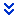 page 45 # 53,55,57,59,60,69-74TuesdayJan. 21Quiz 1.1/1.21.3 Displaying Quantitative Data with Numbers Read Pages 35-58Keeper 1.3 Displaying Quantitative Data with Numbers    page 42 # 37,39,41,43,45,47WednesdayJan. 221.3 Displaying Quantitative Data with NumbersRead pages 58-69Practice FRQ WBpage 70 #79,81,83,87,89Page 71  # 91,93,95,97,103,105,107-110ThursdayJan. 23 FRQ Ch 1 Wrap up the chapterPractice Test   Page 78 T1.1 to T1.15Friday Jan. 24Test  Guided Notes DueChapter  2  Keeper 2.1 - Describing Location in a DistributionRead pages 82-91 Guided Notes MUST Complete